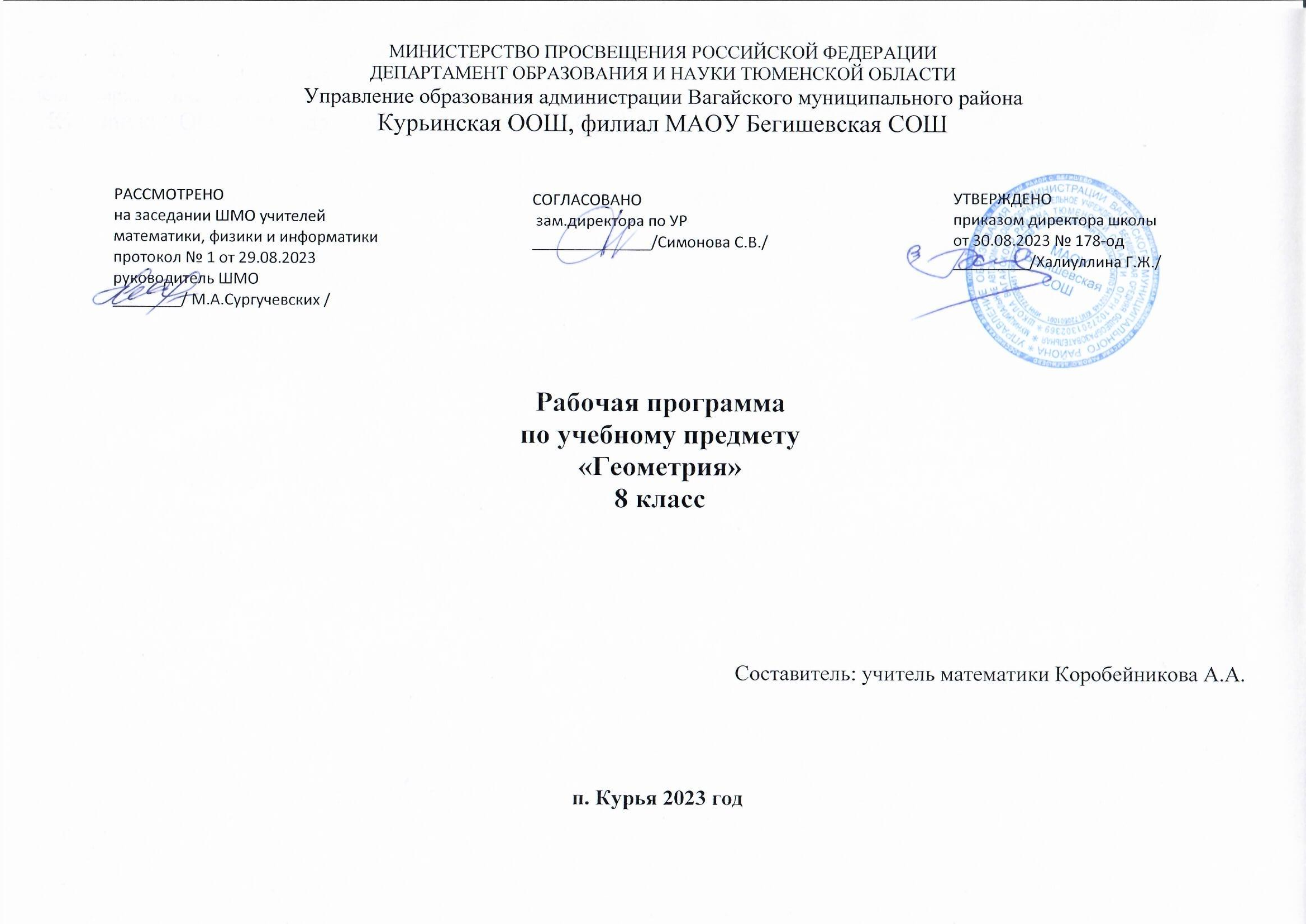                                      1.Планируемые результаты освоения учебного предмета «Геометрия» 8 классаЛичностные результаты:1) воспитание российской гражданской идентичности: патриотизма, уважения к Отечеству, прошлое и настоящее многонационального народа России; осознание своей этнической принадлежности, знание истории, языка, культуры своего народа, своего края, основ культурного наследия народов России и человечества; усвоение гуманистических, демократических и традиционных ценностей многонационального российского общества; воспитание чувства ответственности и долга перед Родиной;2) формирование ответственного отношения к учению, готовности и способности обучающихся к саморазвитию и самообразованию на основе мотивации к обучению и познанию, осознанному выбору и построению дальнейшей индивидуальной траектории образования на базе ориентировки в мире профессий и профессиональных предпочтений, с учетом устойчивых познавательных интересов, а также на основе формирования уважительного отношения к труду, развития опыта участия в социально значимом труде;3) формирование целостного мировоззрения, соответствующего современному уровню развития науки и общественной практики, учитывающего социальное, культурное, языковое, духовное многообразие современного мира;4) формирование осознанного, уважительного и доброжелательного отношения к другому человеку, его мнению, мировоззрению, культуре, языку, вере, гражданской позиции, к истории, культуре, религии, традициям, языкам, ценностям народов России и народов мира; готовности и способности вести диалог с другими людьми и достигать в нем взаимопонимания;5) освоение социальных норм, правил поведения, ролей и форм социальной жизни в группах и сообществах, включая взрослые и социальные сообщества; участие в школьном самоуправлении и общественной жизни в пределах возрастных компетенций с учетом региональных, этнокультурных, социальных и экономических особенностей;6) развитие морального сознания и компетентности в решении моральных проблем на основе личностного выбора, формирование нравственных чувств и нравственного поведения, осознанного и ответственного отношения к собственным поступкам;7) формирование коммуникативной компетентности в общении и сотрудничестве со сверстниками, детьми старшего и младшего возраста, взрослыми в процессе образовательной, общественно полезной, учебно-исследовательской, творческой и других видов деятельности;8) формирование ценности здорового и безопасного образа жизни; усвоение правил индивидуального и коллективного безопасного поведения в чрезвычайных ситуациях, угрожающих жизни и здоровью людей, правил поведения на транспорте и на дорогах;9) формирование основ экологической культуры, соответствующей современному уровню экологического мышления, развитие опыта экологически ориентированной рефлексивно-оценочной и практической деятельности в жизненных ситуациях;10) осознание значения семьи в жизни человека и общества, принятие ценности семейной жизни, уважительное и заботливое отношение к членам своей семьи;11) развитие эстетического сознания через освоение художественного наследия народов России и мира, творческой деятельности эстетического характера. Метапредметные результаты:1) умение самостоятельно определять цели своего обучения, ставить и формулировать для себя новые задачи в учебе и познавательной деятельности, развивать мотивы и интересы своей познавательной деятельности;2) умение самостоятельно планировать пути достижения целей, в том числе альтернативные, осознанно выбирать наиболее эффективные способы решения учебных и познавательных задач;3) умение соотносить свои действия с планируемыми результатами, осуществлять контроль своей деятельности в процессе достижения результата, определять способы действий в рамках предложенных условий и требований, корректировать свои действия в соответствии с изменяющейся ситуацией;4) умение оценивать правильность выполнения учебной задачи, собственные возможности ее решения;5) владение основами самоконтроля, самооценки, принятия решений и осуществления осознанного выбора в учебной и познавательной деятельности;6) умение определять понятия, создавать обобщения, устанавливать аналогии, классифицировать, самостоятельно выбирать основания и критерии для классификации, устанавливать причинно-следственные связи, строить логическое рассуждение, умозаключение (индуктивное, дедуктивное и по аналогии) и делать выводы;7) умение создавать, применять и преобразовывать знаки и символы, модели и схемы для решения учебных и познавательных задач;8) смысловое чтение;9) умение организовывать учебное сотрудничество и совместную деятельность с учителем и сверстниками; работать индивидуально и в группе: находить общее решение и разрешать конфликты на основе согласования позиций и учета интересов; формулировать, аргументировать и отстаивать свое мнение;10) умение осознанно использовать речевые средства в соответствии с задачей коммуникации для выражения своих чувств, мыслей и потребностей; планирования и регуляции своей деятельности; владение устной и письменной речью, монологической контекстной речью;11) формирование и развитие компетентности в области использования информационно-коммуникационных технологий (далее ИКТ- компетенции); развитие мотивации к овладению культурой активного пользования словарями и другими поисковыми системами;12) формирование и развитие экологического мышления, умение применять его в познавательной, коммуникативной, социальной практике и профессиональной ориентации. Предметные результаты:   овладение геометрическим языком; развитие умения использовать его для описания предметов окружающего мира; развитие пространственных представлений, изобразительных умений, навыков геометрических построений:оперирование понятиями: фигура, точка, отрезок, прямая, луч, ломаная, угол, многоугольник, треугольник и четырехугольник, прямоугольник и квадрат, окружность и круг, прямоугольный параллелепипед, куб, шар; изображение изучаемых фигур от руки и с помощью линейки и циркуля;выполнение измерения длин, расстояний, величин углов с помощью инструментов для измерений длин и углов;    формирование систематических знаний о плоских фигурах и их свойствах, представлений о простейших пространственных телах; развитие умений моделирования реальных ситуаций на языке геометрии, исследования построенной модели с использованием геометрических понятий и теорем, аппарата алгебры, решения геометрических и практических задач:оперирование на базовом уровне понятиями: равенство фигур, параллельность и перпендикулярность прямых, углы между прямыми, перпендикуляр, наклонная, проекция;проведение доказательств в геометрии;учащиеся получат возможность научиться:выполнять арифметические преобразования выражений, применять их для решения геометрических задач и задач, возникающих в смежных учебных предметах;применять изученные понятия, результаты и методы при решении задач из различных разделов курса, в том числе задач, не сводящихся к непосредственному применению известных алгоритмов.2.Содержание учебного предмета «Геометрия» 8 классаЧетырехугольники. Многоугольник, выпуклый многоугольник, четырехугольник. Сумма углов выпуклого многоугольника. Вписанные и описанные многоугольники. Правильные многоугольники. Параллелограмм, его свойства и признаки. Прямоугольник, квадрат, ромб, их свойства и признаки. Трапеция, средняя линия трапеции; равнобедренная трапеция. Осевая и центральна симметрия.Площадь. Понятие площади многоугольника. Площади прямоугольника, параллелограмма, треугольника, трапеции. Теорема Пифагора.Подобные треугольники. Подобные треугольники. Признаки подобия треугольников. Применение подобия к доказательству теорем и решению задач. Синус, косинус и тангенс острого угла прямоугольного треугольника.Окружность. Взаимное расположение прямой и окружности. Касательная к окружности, ее свойство и признак. Центральный, вписанный углы; величина вписанного угла; двух окружностей; равенство касательных, проведенных из одной точки. Метрические соотношения в окружности: свойства секущих, касательных, хорд. Окружность, вписанная в треугольник, и окружность, описанная около треугольника. Вписанные и описанные четырехугольники. Вписанные и описанные окружности правильного многоугольника.                                                   3. Тематическое планирование учебного предмета « Геометрия» 8 класса№ п/пНаименование разделов и темКол-вочасов№ п/пНаименование разделов и темКол-вочасовПовторение курса геометрии 7 класса21Повторение12Повторение1Глава V. Четырехугольники 143Многоугольники14Входная контрольная работа15Параллелограмм16Признаки параллелограмма17Решение задач то теме «Параллелограмм».18Трапеция.19Теорема Фалеса.110Задачи на построение111Прямоугольник.112Ромб. Квадрат113Решение задач114Осевая и центральная симметрии115Контрольная работа №1 по теме: «Четырёхугольники»116Решение задач  Анализ контрольной работы1Глава VI. Площадь 1417Площадь многоугольника Мини-конференция по теме «Площади»118Площадь многоугольника.119Площадь параллелограмма120Площадь треугольника121Площадь треугольника122Площадь трапеции123Решение задач на вычисление площадей фигур124Решение задач на вычисление площадей фигур125Теорема Пифагора126Теорема, обратная теореме Пифагора.127Мини-конференция теме «Теорема Пифагора».128Решение задач129Контрольная работа №2 по теме: «Площади»1Глава VII. Подобные треугольники 2030Определение подобных треугольников.131Отношение площадей подобных треугольников. Геометрическое лото132Первый признак подобия треугольников.133Решение задач на применение первого признака подобия треугольников.134Второй и третий признаки подобия треугольников.135Решение задач на применение признаков подобия треугольников. Математический марафон136Решение задач на применение признаков подобия треугольников137Контрольная работа № 3 по теме «Подобные треугольники»138Анализ контрольной работы.  Средняя линия треугольника139Средняя линия треугольника140Свойство медиан треугольника141Пропорциональные отрезки142Пропорциональные отрезки в прямоугольном треугольнике143Измерительные работы на местности. 1844Задачи на построение методом подобия.145Синус, косинус и тангенс острого угла прямоугольного треугольника146Значения синуса, косинуса и тангенса для углов 300, 450, 600147Соотношения между сторонами и углами прямоугольного треугольника. Решение задач.148Решение задач149Контрольная работа №4 по теме: «Соотношения между сторонами и углами прямоугольного треугольника»1Глава VIII. Окружность 1650Взаимное расположение прямой и окружности. Урок - исследование151Касательная к окружности.152Касательная к окружности. Решение задач.153Градусная мера дуги окружности154Теорема о вписанном угле155Теорема об отрезках пересекающихся хорд156Решение задач по теме «Центральные и вписанные углы»157Свойство биссектрисы угла158Серединный перпендикуляр159Теорема о точке пересечения высот треугольника. Марафон знаний160Свойство биссектрисы угла161Серединный перпендикуляр162Теорема о точке пересечения высот треугольника163Вписанная окружность164Свойство описанного четырехугольника.  Презентация математических знаний165Решение задач по теме «Окружность».166Итоговая контрольная работа167Повторение.168Повторение.1                                                                                                                                                                                          Итого:68